UČNI SKLOP: Kaj bom …, ko bom …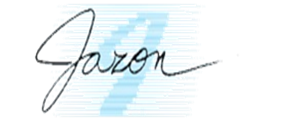 Tema: ProšnjaSamovrednotenje učenjaPri vrednotenju svojega znanja si lahko pomagaš s spodnjim obrazcem – semaforjem. V ustrezno okence (na desni strani) s križcem označi, kako si zadovoljen/zadovoljna s svojim usvojenim znanjem.Legenda:zelena barva = učno snov odlično obvladamrumena barva = učno snov delno obvladamrdeča barva = učno snov slabo obvladam                                                                                          Pisanje neumetnostnega besedila – uradne prošnje: Merila za samovrednotenjePri vrednotenju svojega znanja si lahko pomagaš s spodnjim obrazcem – semaforjem. V ustrezno okence (na desni strani) s križcem označi, kako si zadovoljen/zadovoljna s svojim znanjem na področju pisnega sporočanja (tj. pisanjem poustvarjalnih besedil).Legenda:zelena barva = učno snov odlično obvladamrumena barva = učno snov delno obvladamrdeča barva = učno snov slabo obvladam                                                                                  Refleksija o učenju Spodnja vprašanja so ti lahko v pomoč pri razmišljanju o svojem znanju in načrtovanju učenja za izboljšanje le-tega.Kaj že znam?Kaj želim še izboljšati?Kako so mi pri napredku pomagale različne vrste nalog?Na kaj moram biti pri učenju še posebej pozoren/pozorna?Na kaj sem pri učenju še posebej ponosen/ponosna? Kaj sem pri učenju spoznal/a o sebi in o svojem delu?Samostojno preberem neumetnostno besedilo (prošnjo). Določim njegov namen ter utemeljim, po čem sem ga prepoznal/a.Določim okoliščine nastanka besedila in povem, iz katerih prvin besedila sem jih prepoznal/a.Obnovim prebrano besedilo.Predstavim zgradbo prebranega besedila.Predstavim jezikovne značilnosti prebranega besedila.Ovrednotim prebrano besedilo po naslednjih merilih: razumljivosti, učinkovitosti, ustreznosti, verodostojnosti. Svoje mnenje utemeljim.Samostojno napišem (uradno) prošnjo tako, da upoštevam značilnosti besedilne vrste in okoliščine sporočanja. Svoje besedilo členim na odstavke.Pri pisanju upoštevam pravopisna pravila, se izogibam nepotrebnim besednim ponovitvam.Pri pisanju izbiram besedilni vrsti ustrezne besede, besedne zveze, stavčne vzorce …Glede na povratno informacijo učitelja ali sošolca načrtujem, kako bi svoje besedilo izboljšal/a.Razumem navedene strokovne izraze: uradna prošnja, neuradna prošnja, sporočevalec, naslovnik, glagol, spreganje glagola, glagolski vid, dovršni glagol, nedovršni glagol, glagolski naklon, neosebna glagolska oblika.Svoje razumevanje (v zgornji vrstici navedenih)  jezikoslovnih izrazov ponazorim s primeri iz obravnavanega besedila.V glavi v levem zgornjem kotu sem navedel/navedla svoje podatke in podatke o naslovniku.V desnem zgornjem kotu sem navedel/a, kje in kdaj sem napisal prošnjo.Napisal/a sem naslov (to je ime besedilne vrste) in dodam tudi, za kaj prosim (npr. prošnja za počitniško delo).Pod naslovom sem napisal/a vljuden nagovor naslovnika.V osrednjem delu besedila sem se na kratko predstavil/a in naslovniku še enkrat napisal/a namen svojega besedila. Svojo prošnjo sem tudi utemeljil/a, in sicer tako, da sem v njej navedel/navedla samo tiste podatke, ki so povezani z mojo prošnjo.V zaključku sem se zahvalil/a za razumevanje in naslovnika pozdravil/a.Pod prošnjo sem se lastnoročno podpisal/a (to velja tudi v primeru, da sem prošnjo napisal/a z računalnikom).Napisal sem tudi rubriko Priloge, v kateri sem navedel/navedla, katera dokazila sem priložil/a besedilu in se navezujejo na omembe v besedilu, npr. svoj življenjepis, priporočilo, soglasje staršev …Napisano besedilo je smiselno, povezano in razumljivo.Napisano besedilo je pravopisno pravilno.